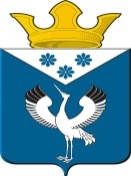 Российская ФедерацияСвердловская областьДума муниципального образованияБаженовское сельское поселение  -е заседание    -го созываРЕШЕНИЕОт                                                                   № с.БаженовскоеОб установлении срока рассрочки оплаты приобретаемого субъектами малого и среднего предпринимательства недвижимого имущества, находящегося в муниципальной собственности муниципального образования Баженовское сельское поселение, при реализации преимущественного права на приобретение арендуемого имущества В соответствии  с Федеральным законом от 6 октября 2003 года № 131-ФЗ «Об общих принципах организации местного самоуправления в Российской Федерации», Федеральным законом от 22.07.2008 г. № 159-ФЗ «Об особенностях отчуждения недвижимого имущества, находящегося в государственной или в  муниципальной собственности и арендуемого субъектами малого и среднего предпринимательства и о внесении изменений в отдельные законодательные акты Российской Федерации»,  Дума муниципального образования Баженовское сельское поселение,РЕШИЛА:1.Установить, что срок рассрочки оплаты недвижимого имущества, находящегося в муниципальной собственности муниципального образования Баженовское сельское поселение и приобретаемого субъектами малого и среднего предпринимательства при реализации преимущественного права на приобретение арендуемого имущества, составляет пять лет.  2. Настоящее решение опубликовать в газете «Вести Баженовского сельского поселения» и разместить на официальных сайтах поселения в сети Интернет. 3. Контроль над исполнением настоящего решения возложить на постоянную комиссию по бюджету, финансовой,  экономической и налоговой политике Докучаев Н.Г..Председатель Думы МОБаженовское сельское поселение           	Л.Г. ГлухихГлава муниципального образованияБаженовское сельское поселение            _______________         Л.Г. Глухих